Pesterzsébet, 2021. február 14.Kreisz János, lelkésza Sodomai lelkiségrőlLectio: I. Mózes 19; 30-38„Lót pedig felméne Cóárból, és letelepedék a hegyen, és vele együtt az ő két leánya is, mert fél vala Cóárban lakni; lakozék tehát egy barlangban ő és az ő két leánya.És monda a nagyobbik a kisebbiknek: A mi atyánk megvénhedett, és nincsen a földön férfiú, aki mi hozzánk bejöhetne az egész föld szokása szerint. Jer, adjunk bort inni a mi atyánknak, és háljunk ő vele, és támasszunk magot a mi atyánktól.Adának azért inni bort az ő atyjoknak azon éjszaka, és beméne a nagyobbik, és hála az ő atyjával, ez pedig semmit sem tuda annak sem lefekvéséről, sem fölkeléséről.És lőn másodnapon, monda a nagyobbik a kisebbiknek: Ímé a mult éjjel én háltam atyámmal, adjunk néki bort inni ez éjjel is, és menj be te, hálj vele, és támasszunk magot a mi atyánktól.Adának azért azon éjszaka is az ő atyjoknak bort inni, és felkele a kisebbik is és vele hála; ő pedig semmit sem tuda annak sem lefekvéséről, sem fölkeléséről.És teherbe esének Lót leányai mindketten az ő atyjoktól. És szüle a nagyobbik fiat, és nevezé annak nevét Moábnak; ez a Moábiták atyja mind e mai napig. A kisebbik is fiat szüle és nevezé annak nevét Benamminak. Ez az Ammoniták atyja mind a mai napig.”Alapige: János 15; 4Jézus mondja: „Maradjatok meg énbennem, és én tibennetek!”Kedves Testvérek! A mai alkalmon egy nagyon izgalmas történet lesz előttünk, amin szinte minden jóérzésű ember megbotránkozik. Néhány hete Tamás bácsi prédikált Sodomáról és Ábrahámról. És nem olyan régen, az egyik miniifi alkalmon feljött a téma, ez a történet, amit lectioként felolvastam. Hogy történhetett meg ilyesmi, amit Lót leányai elkövettek, és még inkább hogyan és miért került bele ez a legtöbb embert megbotránkoztató történet a Bibliába? Illetve, ha már belekerült, akkor pedig hiányolunk belőle valamit. Mégpedig azt, hogy: Hol marad az Isten büntetése? Hiszen számtalan helyen olvasunk olyan tiltásokat, hogy anyáddal és apáddal ne hálj, ha valaki ilyet tesz, azt irtsd ki stb. Miért nem büntet most az Isten? Nagyon nehéz és fontos kérdések ezek, melyekre igyekszem a prédikáció végéig választ adni. Először is arról, hogy miért kerülhetett bele egy ilyen történet a Bibliába. Azért, mert Isten igéje nem kozmetikázza, nem szépíti – még a bűnt sem! – mert Isten igéje igazat mond, meg aztán azért is, mert mindent a javunkra íratott meg Isten, így ezt is!A rövid bevezetőben még, hadd mondjam azt, hogy ahogyan a mi életünkben sem lehet néhány perc alapján megítélni bennünket – baj lenne, ha így lenne – úgy különösen igaz ez a Biblia elbeszéléseire. A bibliai történetek sohasem önmagukban állnak, soha nincsen olyan, hogy valami csak úgy „lóg a levegőben” és nincs előzménye. Nos, Lót történetét mindenképpen szemlélhetjük úgy, mint sorozatos rossz döntések sorát, melynek – bár nem ő tervelte ki – de mégiscsak a legnagyobb mélypontja, az öntudatlanságig leitatott állapotában való „együtt hálás” a leányaival. Nézzük hát, hogy miért történhetett ez, és hogyan jutott el idáig Lót, és mi lett a következménye? Lótról tudjuk, hogy apja halála után Ábrahám maga mellé vette, hiszen az unokatestvére volt. Lót pedig együtt ment Ábrahámmal az ígéret földje, Kánaán felé. Vagyonos emberek voltak mind a ketten, sok állatuk és nagy nevük volt. Mikor azonban már annyian voltak, hogy egymás mellett nem fért el a két nagy család, és a pásztoraik veszekedtek egymással a legelők felett, elváltak egymástól, és Lót választhatott először, hogy melyik vidékre szeretne menni. Ő pedig a „szemre kívánatos” Sodomát választja. Lót így kerül, így telepszik le Sodomában. Ez volt az első nagyon rossz döntése Lótnak. Hiszen ezzel Istentől, Isten beszédétől fordult el. Az első rossz döntése az volt, hogy elhagyta Isten szavát, akaratát és parancsát. Hiszen Isten határozottan parancsba adja nekik, hogy: „Városba ne költözz, vándor vagy a földön.” Ábrahám így is tesz, de Lót nem! Tudatosan ellentmond Istennek. Hová jutott így Lót? Nem az Isten ígérte földre, az ígéret földjére, hanem a „szemre jó, kedves, kívánatos” városi földre. Így van ez, kedves testvérek, hogy vagy az „ígéret földje” felé tartok, ahogyan Isten mondja, ahová küld, vagy a szemre jó, kedves kívánatos föld felé. Ábrahám az elsőben megmaradt, mert megtartotta Isten szavát. Lót pedig engedett a szeme és szíve csábításának. Mert mindig így van ez: vagy az ígéret földje felé tartok, vagy az első látásra kívánatos föld, Sodoma felé.Ennek a rossz döntésnek lett aztán a következménye a második rossz döntés, hogy miután elhagyja Ábrahámot és ezzel együtt elhagyta Isten magának kiválasztott népét. Elfordul attól az embertől, akit az Isten kiválasztott magának, és megígérte neki, hogy nagy néppé teszi, és azt is megígérte neki, hogy ő és utódai Kánaán földjét kapják örökségül. Lót elfordult attól az embertől, akin Isten áldása volt, aki az Isten kiválasztottja volt, csak azért, hogy a maga útját járhassa. Innentől kezdve nem szólhat bele senki abba, hogy hogyan, és hol éli az életét. Hátat fordít annak a fajta erkölcsiségnek, amit Ábrahám képvisel és megtestesít. Lót hátat fordít Isten választott népének, Ábrahám családjának. Elhagyta a hitben erőset, azt, aki a védelme volt. Ezzel Lót védtelenné lett az Istentől tiltott város lakóinak bűnei felé. Miután tehát hátat fordít a múltjának, valami újat keres. Ez az új pedig Sodoma és környéke volt. Ez a vidék a Holt-tengertől északra helyezkedett el, és valóságos földi paradicsomnak számított. Gazdag termőföld, bővizű folyók, és gazdagsága (hiszen 5 város szövetségéről beszélünk) egyes kommentárok szerint, Egyiptomhoz volt mérhető. Azonban nem erről volt „híres” ez a vidék. Hanem a végtelen szabados életvitelükről. Mondhatjuk úgy is, hogy a szexuális bűnök – mert vannak ilyen bűnök – kimeríthetetlen tárháza volt Sodoma. A teljesség igénye nélkül néhány dolgot felsorolok: férfiak férfiakkal, nők nőkkel, emberek állatokkal, és a legrútabb ezek közül, amikor az emberek az érkező angyalokra vetnek szemet, mert az angyalok férfi képében jelentek meg. Ide érkezik meg Lót, és a hozzátartozói. Lót és felesége bűne ez volt: kinyitották saját maguk, és leányaik lelkét-szívét Sodoma Isten nélküli lelkisége és testisége számára! Így lesz természetes a természettelen, normális az abnormális, és elfogadott az elfogadhatatlan. Kedves Testvérek, Sodoma lelkisége örök, mert mind a mai napig ott él bennünk és Európa és világszerte tért hódít. Hogy mennyire így van, gondoljatok csak a néhány éve megjelent Charlie Hebdo rajzaira. Vagy Niedermüller Péternek a kijelentését miszerint: „Akkor ott marad egy rémisztő képződmény középen: ezek a fehér, keresztény, heteroszexuális férfiak.” Vagy az a szörnyű párbeszéd, ami néhány hónapja Németországban történt, amelyben a német szabaddemokraták ifjúsági szervezete azért kampányolt, hogy töröljék el a vérfertőzés tilalmát. Ebből a hírből szeretnék idézni néhány sort: „Abban az esetben, ha a vérfertőzés az abban részt vevő hozzátartozók egybehangzó akaratával történik, sem az aktusnak a családra gyakorolt esetleges negatív következményei, sem pedig az aktus nyomán esetlegesen létrejövő magzat megszületése nem alapozhatják meg az ilyen kapcsolatok büntetőjogi tilalmát. Az Etikai Tanács kitért arra is, hogy a vérfertőzés büntetőjogi tényállása vallásos erkölcsi megfontolás továbbá a társadalmi undor leképeződése – ennek megfelelően pedig a vérfertőzés nem alapozhat meg büntetőjogi felelősséget.” Értitek? Ezek itt történnek a szemünk előtt. Mert Sodoma lelkisége él, létezik, munkálkodik, és egyre nagyobb teret nyer, nem csak Európában, de az egész világon.Lót és felesége erre a fajta lelkiségre, tehát a sodomai lelkiségre, nyitotta meg magát és családját, és költöztek ehhez a legközelebb. Micsoda kontraszt lehetett ez ahhoz képest, amit Ábrahám mellett tapasztaltak? Ahol az volt az elsőszámú norma, erkölcsi direktíva, amit az Úristen mondott nekik. Ahol – ha nem is mindig sikerült – de igyekeztek tiszta erkölcsű, becsületes életet élni. Ehhez képest most egy olyan helyre érkeznek, ahol nem létezik az a szó, hogy „erkölcs”. Hiszen mindenki szabad, és mindenkinek mindent szabad. Lót pedig letelepszik ezen a vidéken. Ez volt a harmadik nagyon rossz döntése. Mert mi is lett a bűnbeesés menete? Először is, elhagyni Isten szavát, akaratát. Másodszor elhagyni Isten népét. És harmadszor, menni afelé, amit Isten tiltott, letelepedni a kísértés közelében. Mint Péter is tette a főpap udvarában Jézus elfogatása után: idegen tűznél ült le.Lót leányai ebben a városban születnek meg és nőnek fel. És most tegyük fel, hogy Lót próbálta erkölcsösen nevelni őket, de valljuk be őszintén, hogy nehéz úgy komolyan venni őt, hogy közben ő maga is Sodomában él. Lót gyermekei számára tehát ez a torz, beteg, aberrált élet tűnhetett a normálisnak, hiszen ezt látták maguk előtt folyamatosan.És most figyeljünk a bűn következményeire. Figyeljünk a lányokra. Korunkban kutatások bizonyítják azt, hogy milyen káros hatással van egy gyermek fejlődésére, lelkivilágára az, hogy ha fiatalon idő előtt szembesül a szexualitással. Például a pornográfiában. Torz lesz a párkapcsolatokról, szerelemről, romantikáról, szexualitásról kialakított képe. Lót lányai ebbe nőttek bele. Mert teljesen természetes volt számukra. Milyen torz képe lehetett ezeknek a lányoknak a szexualitásról, a párkapcsolatokról, ezekről az egyébként csodálatos ajándékokról. Arról, ami két ember között a legbelsőbb, legintimebb dolog. Ez a két lány egészen máshogy gondolkodhatott róla. Aztán gondoljatok bele egy pillanatra, az Igére. Amikor megérkezik a két angyal és a Sodomaiak megkívánják őket. Mit is mond ott Lót, amikor védeni akarja a két angyalt? Itt vannak a lányaim, még nem voltak senkivel, csináljatok velük, amit akartok. Lót nyilvánvalóan azért mondta ezt, mert tudta, hogy kik jöttek hozzá. Na, de a lányai? Amikor ezt hallhatták, ha hallották, akkor vajon hogyan gondolkodtak az apjukról? A szülőről, az édesapáról, aki elvileg védelmezi a családot. Tehát ennek a két lánynak, megállapíthatjuk, hogy torz képe van a szülőkről, torz képük van önmagukról, hiszen csak két lány, akiket bármikor oda lehet dobni a kiéhezett tömegnek, és torz képük van a szexualitásról. Összefoglalva, torz és beteg képük van a világról. Tehát Sodoma ott él bennük! Annak a szellemisége, lelkisége, emberképe és családképe. Na de nézzük tovább Lót rossz döntéseinek következő lépcsőfokát. Ugye azt olvassuk, hogy a két angyal megmondja Lótnak, hogy ez a város el fog pusztulni, mert fertelmes ahogyan élnek, és elkövették a legszörnyűbb dolgot is, amikor megkívánták az angyalokat. De Lót és családja megmenekülhet. Azt olvassuk egy helyen, hogy az Isten kegyelmes vele, ezért elhatározza, hogy megmenti őt és családját. És érkezik az utasítás, hogy: „Menj föl a hegyre!” Erre érkezett Lót válasza, hogy nem megyek mert ott meghalunk, nem mehetnék-e máshová, mondjuk Cóárba? (Cóár Sodoma szövetségese). Az Isten pedig enged neki. Természetesen ilyenkor mi történik? Nyilvánvalóan elzavarják őket Coárból, és elmenekülnek a hegyre. Ez volt Lót, már nem is tudom hányadik rossz döntése. Hiszen pontosan tudja, hogy kik vannak nála, Isten angyalai. Pontosan tudja, hogy amit mondanak, az Isten üzenete számára, hiszen egykor ő is közel volt az Istenhez. Tudja, hogy milyen az, amikor Ő szól hozzá, és Ő tanácsolja. De ennek ellenére Lót ellentmond a mennyei követeknek. Figyeljétek meg, amikor az Isten küldi valahová az embert, és az ember azt nem teljesíti, hanem tudatosan mást csinál, utána hiába akar már engedelmes lenni, az az ajtó bezárult. Ennek a tragédiáját láthatjuk most a hegyen. Lót, és a két lánya, mint törvényen kívüliek, mint hegylakók, társadalmon kívüliek, mint vademberek élnek a hegyen. Szerintetek ez történt volna, hogy ha Lót azonnal engedelmeskedik Isten küldő szavának? Nyilvánvalóan nem.Kedves testvérek, ha figyeljük Lót történetét, mindig, amikor hibákat követ el, ott van a lehetőség is, hogy a jót cselekedje. Egy példa: most amikor már jó ideje a hegyen van, az Isten már nem szól hozzá, miért nem tér vissza Ábrahámhoz? Nemcsak maga, de a lányai miatt is. Hiszen ott találhatnának férjet önmaguknak. És itt következik a legszörnyűbb dolog, amit Lót történetéből ismerünk.A leányai tudatosan készülnek egy szörnyű bűnre. Olyan bűnre, amit nem csak Isten, de minden nép emberi törvényei is tiltanak. Leitatják az apjukat, és első nap az idősebbik, másnap a fiatalabbik lány vele hál. Mind a ketten teherbe esnek az apjuktól, és fiakat szülnek. Miért tették ezt a lányok? Azért kedves testvérek, mert Sodoma ugyan elpusztult, de a lányokban tovább él. Mert Sodomának sohasem az öreg Lótok kellett, Sodomának mindig a fiatalok kellettek, mert az jelenti a jövőt. Ebben a két lányban tovább él a sodomai lelkiség.A két lányról többet nem tudunk. Azonban gyermekeikről, a bűn „gyümölcseiről” igen. A két fiúgyermek neve: Móáb ami az jelenti, hogy „Atyától való” és Ben-Ammín ami azt jelenti, hogy „atyámnak fia”. Ez a két fiú lesz az ősatyja két kánaáni népnek. A móábitáknak, és az ammóniaknak. Erről a két népről pedig azt kell tudni, hogy világéletükben gyilkolták Isten népét. Folyamatosan támadták őket, vagy beszivárogtak közéjük, és pogány isteneket kínáltak nekik. Vagy irtották, vagy züllesztették Izrael népét. Ebből a két gyermekből és utódaikból Izraelnek, a kiválasztott népnek az ellenségei lesznek. Mert Sodoma elpusztult akkor, de a szelleme tovább él. A sodomai lelkiség pedig mindig támadja Isten népét, mert ez a természete. Hogy a normális abnormálissá váljon, az elfogadhatatlan elfogadottá, az aberrált természetessé. Nem véletlenül beszél róluk később úgy a Szentírás, hogy: „Irtsd ki…” Ne fertőztesd meg magadat a sodomai lelkiséggel, mert a sodomai lelkiség mindig az, amelyik ellene mond az Istennek. Láthatjátok Lót történetén keresztül a következményt. Két nép, mely világéletében támadta Isten kiválasztott népét. Döbbenetes. A történelmük kezdetétől Isten népének ellenségei, mert Sodoma lelkisége bennük tovább él.Kedves testvérek, Sodoma szelleme ma is él. Csak máshogy hívják. Hívják korszellemnek, hívják trendnek, hívják szabadságnak. Próbáljátok meg úgy szemlélni a világot, hogy az, a mindenkori Sodoma – és itt a lelkiségről, szellemiségről van szó – és az Egyház, tehát Isten mindenkori kiválasztott népének a harca ez ellen. Ez a harc lelki és szellemi harc. Ne engedj a sodomai lelkiségnek! Úgy tudsz ellene állni, hogy ha megmaradsz Isten beszédében és a gyülekezetben.És hadd fejezzem be egy jó hírrel! Gondolkodtam azon, hogy a történtek dacára, Isten mégis miért szereti ezt a Lótot? Hiszen, ha végignézzük az ő és családja történetét, minden elmondható róla, csak az nem, hogy szép tisztességes élet lett volna. Miért szereti hát az Isten őt? Miért menti ki Sodomából? A válasz erre a kérdésre Ábrahám. Mert mit tesz folyamatosan Ábrahám? „Az Úr előtt áll” – azaz imádkozik. Ábrahám folyamatosan imádkozik Lótért és az ő családjáért, kérve nekik menedéket, szabadulást. Ábrahámért és Ábrahámban áldatik meg Lót is, hiszen az ígéret így szól: „Tebenned áldatnak meg a földnek minden nemzetségei.” Lót nemzetsége is. Ábrahám pedig folyamatosan könyörög Lótért. És Lót irgalmasságot és szabadulást kapott Ábrahámért.Így válik Ábrahám Jézus előképévé, hírnökévé. Akiben Isten legyőzte a bűnt és magára vette annak büntetését is. Mert az örök Sodoma egyetlen dologgal nem tud mit kezdeni, ez pedig a kereszt és rajta Jézus. Jézus Isten válasza Sodomának, a bűnnek és pusztulásnak örökre. Az a Jézus, aki téged is oltalmaz ha megmaradsz az Ő beszédében, a népével maradsz a gyülekezetben, és Vele együtt haladsz. Mert Ő nem vezet másfelé csak az ígéret földje felé; Isten országa felé! Dicsőség Neki érte!Ámen!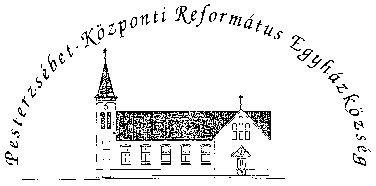 Pesterzsébet-Központi Református Egyházközség1204 Budapest, Ady E. u. 81.Tel/Fax: 283-0029www.pkre.hu   1893-2021